  720 4th Avenue, Suite400                                                                                                                                                                                   Kirkland, WA 98033Rate Increase NoticeJanuary 1, 2019Dear Valued Customer,Waste Management is pleased to be your solid waste services collection provider.   We value your business and welcome your feedback on our services. Like all of us, the garbage industry is faced with many challenges today. Rising costs for processing yard waste and recyclables, labor and maintenance expenses have resulted in increased costs for us to provide collection services. Many of the above-mentioned costs have risen since our last general rate increase six years ago in July 2012. Accordingly, we have applied for a change in rates, subject to the review and approval of the Washington Utilities and Transportation Commission (UTC). If approved, the new rates would become effective February 1, 2019.The UTC has the authority to set final rates that may be lower or higher than the proposed rate reflected in this letter, depending on the outcome of its investigation. You can comment by using the “Submit a Comment” feature at the commission’s web site, at comments@utc.wa.gov or by using the contact information below. Commission staff will make a recommendation to the commissioners at an open meeting in Olympia, which is scheduled for 9:30 a.m. on January 31, 2019. If you choose to do so, you will have an opportunity to comment in person at this meeting. The UTC is committed to providing reasonable accommodation to participants with disabilities. If you need reasonable accommodation, please contact the commission at (360) 664-1132 or human_resources@utc.wa.gov. If you are unable to attend the open meeting, the commission has a bridge line which enables you to participate by telephone. Call 360-664-1234 the day before the open meeting for instructions and to sign in.Washington Utilities and Transportation Commission1300 S. Evergreen Park Drive SWPost Office Box 47250, Olympia, WA  98504-7250Telephone:  1-888-333-WUTC (9882)If you have questions or need additional information about the proposal please contact us as your convenience by email pnwrsservices@wm.com , chat with a representative by visiting www.wm.com or call our customer service team at 1-800-592-9995.Thank you for your business.Waste Management of Greater WenatcheePrinted on 100% post-consumer recycled paper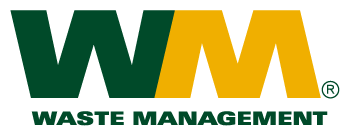 